29 января 2018 годаПрокуратура разъяснеетФедеральным законом от 05.12.2017 № 380-ФЗ внесены изменения в статью 36 Федерального закона «Об общих принципах организации местного самоуправления в Российской Федерации» и Кодекс административного судопроизводства РФ.В Федеральный закон «Об общих принципах организации местного самоуправления в Российской Федерации» внесены изменения, направленные на обеспечение гарантий судебной защиты прав главы муниципального образования не только в случае досрочного прекращения его полномочий на основании решения представительного органа муниципального образования об удалении его в отставку, но и на основании правового акта высшего должностного лица субъекта РФ. Если глава муниципального образования обжалует данный правовой акт в судебном порядке, досрочные выборы главы муниципального образования, избираемого на муниципальных выборах, не могут быть назначены до вступления решения суда в законную силу.Соответствующие изменения внесены также в Кодекс административного судопроизводства РФ в части установления сокращенных сроков обращения с административным исковым заявлением в суд об оспаривании акта высшего должностного лица субъекта РФ об отрешении от должности главы муниципального образования, рассмотрения судом данного административного дела, подачи и рассмотрения апелляционной жалобыПрокурор Сургутского района                                                          А.В. ГоробченкоЕ.Ф. Кожина, тел. 21-99-95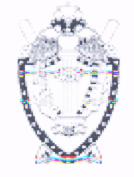 ПРОКУРАТУРА СУРГУТСКОГО РАЙОНАХанты-Мансийского автономного округа - Югры